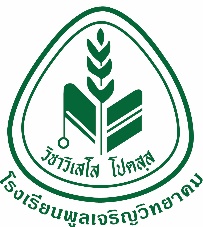 แบบขออนุมัติเงินสวัสดิการโรงเรียนพูลเจริญวิทยาคมเรื่อง  	ขออนุมัติเงินสวัสดิการโรงเรียนพูลเจริญวิทยาคมเรียน  	ผู้อำนวยการโรงเรียนพูลเจริญวิทยาคม	ด้วยข้าพเจ้า....................................................................................ตำแหน่ง..............................................มีความประสงค์ขออนุมัติเบิกเงินสวัสดิการโรงเรียนพูลเจริญวิทยาคม เป็นจำนวนเงินทั้งสิ้น...................................บาท(…………………………………………………………………………………………) เพื่อเป็นค่าใช้จ่าย............................................................................................................................................................................................................................................ทั้งนี้ได้แนบรายละเอียดมาพร้อมหนังสือฉบับนี้	จึงเรียนมาเพื่อโปรดพิจารณาอนุมัติ							ลงชื่อ...........................................................							     (…………………………………………………………….)							ตำแหน่ง.......................................................เรียน ผู้อำนวยการโรงเรียนพูลเจริญวิทยาคม	เรียน ผู้อำนวยการโรงเรียนพูลเจริญวิทยาคมขณะนี้มีเงินสวัสดิการโรงเรียน หลังหักจ่ายคงเหลือ	                   เห็นควร 	 อนุมัติ          ไม่อนุมัติเป็นจำนวนเงิน.....................................................บาท         ลงชื่อ......................................................		   ลงชื่อ....................................................                  (นายพงษ์พันธ์  พุดสีเสน)		         (……………….…………….……………..)                หัวหน้างานสวัสดิการโรงเรียน	       รองผู้อำนวยการกลุ่มบริหารทั่วไป		ความเห็นผู้อำนวยการโรงเรียน 				        อนุมัติ				ไม่อนุมัติ  ลงชื่อ.................................................                                                                           (นางสุภาพร  รัตน์น้อย)	                                               ผู้อำนวยการโรงเรียนพูลเจริญวิทยาคม	  รายละเอียดพัสดุที่ซื้อประกอบขออนุมัติเงินสวัสดิการโรงเรียนโรงเรียนพูลเจริญวิทยาคมลงชื่อ................................................................ผู้ซื้อ                                                                          (....................................................................)ตำแหน่ง...................................................................วัน/เดือน/ปีรายการจำนวนเงินจำนวนเงินหมายเหตุวัน/เดือน/ปีรายการบาทสต.หมายเหตุรวมจำนวนเงิน(ตัวอักษร)  